Закон одржања масе – тест1. У току хемијске реакције укупна маса остаје иста. нетачно                                 тачно2. Погледај слику. Суд који стоји на тасу ваге и у коме се одиграва реакција назива се: епрувета                       ерленмајер мензура                 лабораторијска чаша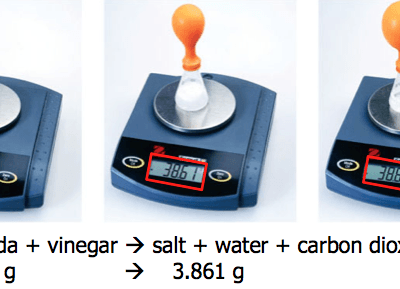 3. Означи тачан одговор. На слици је прилазано важење: закона сталних односа маса закона одржања масе          Трећег Њутновог закона4. Која од понуђених јединица служи за изражавање масе? литар          секунда                метар                килограм5. Који од понуђених елемената има хемијски симбол Мg ? сребро             злато               магнезијум                    алуминијум6. Сагоревање магнезијумове траке је: физичка промена                    хемијска промена7. Погледај слику. На левом тасу су водоник и кисеоник и то су полазне супстанце при настајању воде. Те супстанце називају се: катализатори производи           реактанти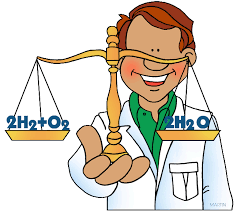 